Electrical Engineering ERPI Questions1.	What are the main differences between electrical components and electronic components?	2.	What is the difference between AC and DC?3.	Which way do electrons flow?4.	Why are electrical wires covered in plastic??5.	What kind of circuit is used to save space inside a computer?6.	What is the electrical function of a circuit breaker?7.	A resistor has the following colour bands: Yellow----------Violet----------Orange----------Gold	What is the value of the resistor?	________________________________________8.	A resistor indicates 47 000 Ω  +/-  5 %.	What are its colour bands?	________	________	________	________9.	What is the name of this device?	_______________________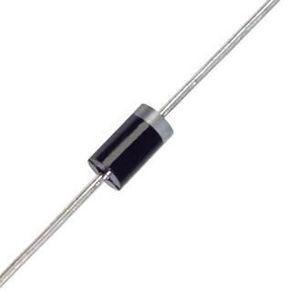 	Draw the symbol for this device.Indicate which end is positive and which end is negative on the symbol and on the image.10.	What is the name of this device?	________________________		When would it be used?	_______________________________________________	______________________________________________________________________11.	Choose and sketch the appropriate switch for the following functions:i)	opening and closing 2 contacts at once	_____________________________ii)	opening one or the other of 2 circuits		_____________________________12.	Name the electrical function of the device:	i)	doorbell					_____________________________	ii)	battery						_____________________________	iii)	the plastic covering on a mouse		_____________________________	iv)						_____________________________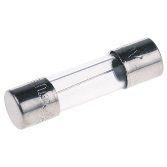 13.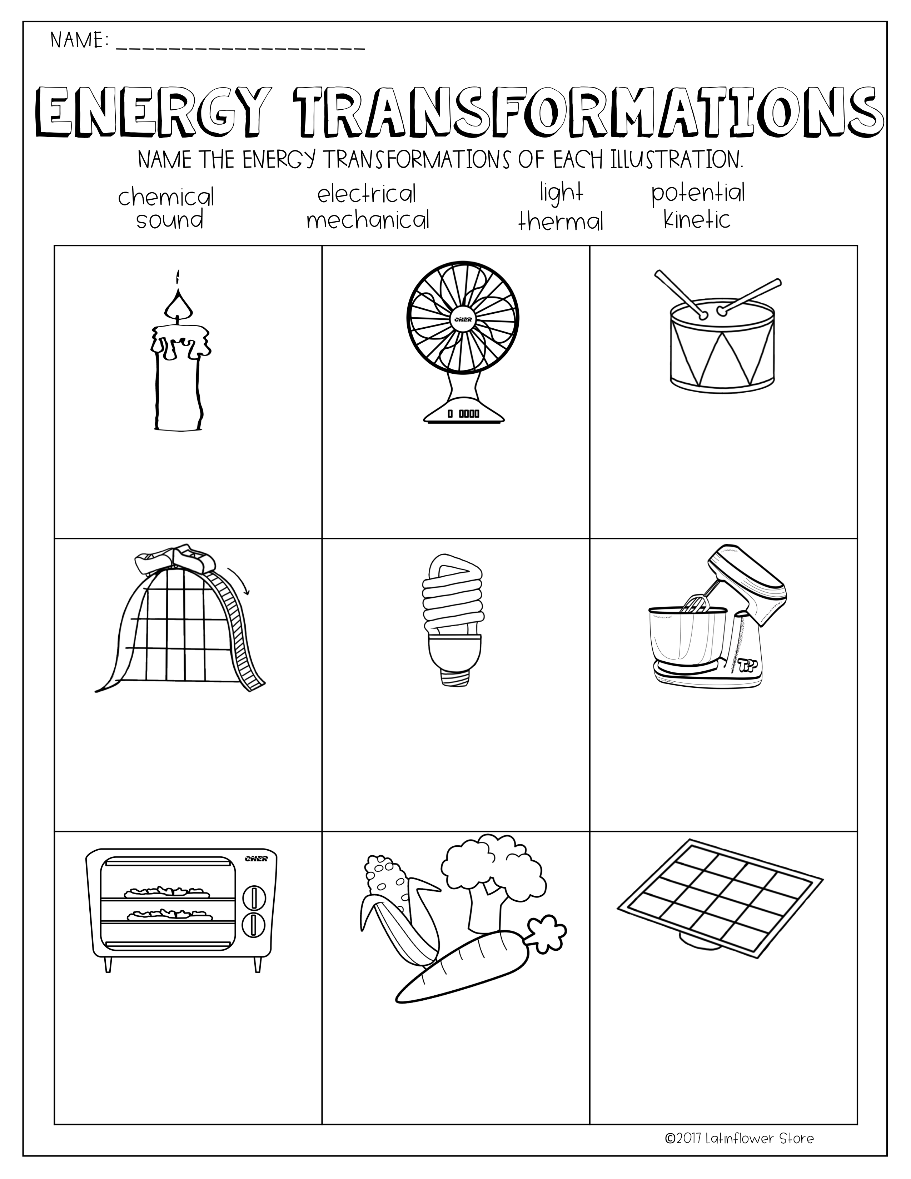 14.	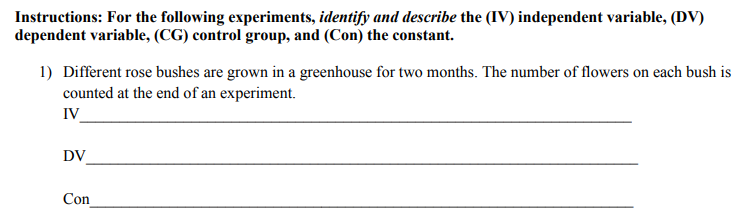 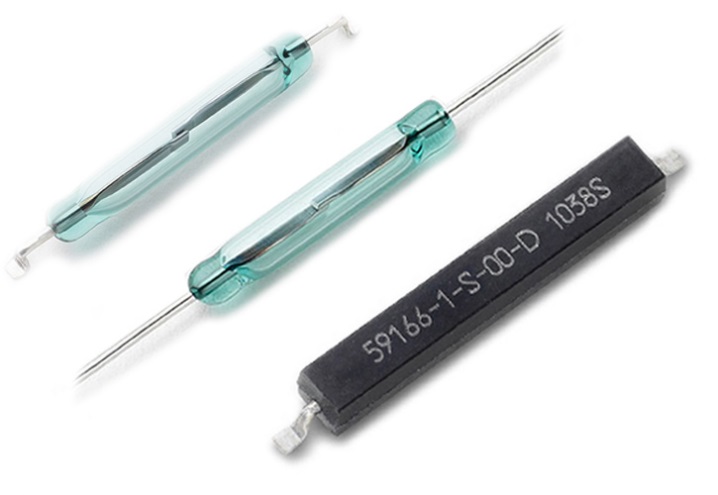 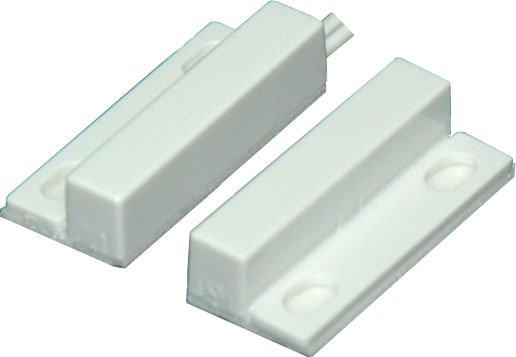 